О назначении публичных слушаний по проекту решения Думы  Тулунского муниципального района«О внесении изменений и дополнений в Уставмуниципального образования «Тулунский район»С целью информирования, выявления мнения общественности и подготовки предложений и рекомендаций к проекту решения Думы Тулунского муниципального района «О внесении изменений и дополнений в Устав муниципального образования «Тулунский район»», в соответствии со ст. 28 Федерального закона от 06.10.2003 года № 131-ФЗ «Об общих принципах организации местного самоуправления в Российской Федерации», ст. 10 Устава муниципального образования «Тулунский район», руководствуясь  Положением о публичных слушаниях в  муниципальном образовании  «Тулунский район», утвержденного решением Думы Тулунского муниципального района №37 от 26.02.2019г., Дума Тулунского муниципального районаР Е Ш И Л А:Назначить публичные слушания по проекту решения Думы Тулунского муниципального района «О внесении изменений и дополнений в Устав муниципального образования  «Тулунский район»   14  ноября  2023г. в 11.00 часов в администрации  Тулунского муниципального района по адресу: Иркутская область, г. Тулун,  ул. Ленина, 75,  актовый зал,  2 этаж.Определить тему публичных слушаний: «О внесении изменений и дополнений в Устав муниципального образования «Тулунский район».  Инициатором проведения публичных слушаний определить Думу Тулунского муниципального района. Создать временную рабочую группу по подготовке и проведению публичных слушаний в составе:Шавель М.С. – председатель Думы Тулунского муниципального района;Горбунов П.Г. – депутат Думы Тулунского муниципального района, член комиссии по Уставу муниципального образования, мандатам, регламенту и депутатской этике Думы Тулунского муниципального района;Никитина Е.А. –  начальник организационно-правового отдела аппарата  Думы Тулунского муниципального района.Установить порядок учета предложений по проекту решения Думы Тулунского муниципального района «О внесении изменений и дополнений в Устав муниципального образования «Тулунский район» (далее – проект Устава):предложения по проекту Устава принимаются со дня опубликования проекта Устава в информационном бюллетене «Вестник Тулунского района» по 13 ноября 2023 года включительно;2) предложения по проекту Устава представляются в Думу Тулунского муниципального района в письменном виде с указанием:- предложения по изменению текста проекта Устава, обоснования предлагаемых изменений;-  фамилии, имени, отчества гражданина, года его рождения, адреса места жительства, личной подписи и даты;3) предложения по проекту Устава принимаются в Думе Тулунского муниципального района по адресу: ул. Ленина, 75, кабинет № 9 с 08-00 до 12-00 и с 13-00 до 17-00 час. (кроме субботы и воскресенья).4) предложения по проекту Устава, поступившие до дня проведения публичных слушаний, рассматриваются на публичных слушаниях 14 ноября 2023 года;5) предложения по проекту Устава, заявленные в ходе публичных слушаний, включаются в протокол публичных слушаний.Установить следующий порядок участия в обсуждении проекта Устава:участие в публичных слушаниях 14 ноября 2023 года в 11.00 часов в актовом зале администрации Тулунского муниципального района (2 этаж);участие в заседании Думы Тулунского муниципального района при рассмотрении проекта решения Думы Тулунского муниципального района «О внесении изменений и дополнений в Устав муниципального образования «Тулунский район».Администрации Тулунского муниципального района опубликовать настоящее решение и проект решения Думы Тулунского муниципального района «О внесении изменений и дополнений в Устав муниципального образования «Тулунский район»  в информационном бюллетене «Вестник Тулунского района», аппарату Думы  разместить на официальном сайте администрации Тулунского муниципального района в разделе «Дума Тулунского муниципального района».Настоящее решение вступает в силу со дня его официального опубликования.Председатель Думы Тулунскогомуниципального района                                                                          М.С.Шавельпроект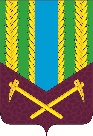 Иркутская область Муниципальное образование«Тулунский район»ДУМАТулунского муниципального районавосьмого созываРЕШЕНИЕ «____» ________________г.				                  № ____                                              г.Тулун	О внесении изменений и дополнений в 	Устав муниципального образования 	«Тулунский  район»		В целях приведения Устава муниципального образования «Тулунский 	район» 	в соответствие с Федеральным законом от 06.10.2003 года № 131-	ФЗ «Об 	общих принципах организации местного самоуправления в 	Российской 	Федерации», руководствуясь статьями 27, 44, 74 Устава 	муниципального 	образования «Тулунский район», Дума Тулунского 	муниципального района РЕШИЛА:		1.Внести прилагаемые изменения и дополнения в Устав муниципального 	образования «Тулунский район» (в редакции решения Думы Тулунского 	муниципального района от 05.06.2023 года № 418).		2.Поручить мэру Тулунского муниципального района 	Тюкову А.Ю. 	обеспечить государственную регистрацию внесенных 	изменений и 	дополнений в Устав муниципального образования «Тулунский 	район» в 	соответствии с законодательством.		3.Опубликовать настоящее решение в информационном бюллетене 	«Вестник 	Тулунского 	района» и разместить на 	официальном сайте 	администрации Тулунского 	муниципального 	района 	в информационно-	телекоммуникационной сети «Интернет» 	после 	государственной 	регистрации.		4. Контроль по исполнению пунктов 2, 3 настоящего решения возложить 	           на мэра Тулунского муниципального района Тюкова А.Ю.        Председатель Думы Тулунского        муниципального района                                                               М.С.Шавель        Мэр Тулунского        муниципального района                                                                А.Ю.ТюковПриложение                                                                            к решению Думы Тулунского                                                                                      муниципального района                                                                 от «__»______________ г. № ___Изменения и дополненияв Устав муниципального образования«Тулунский район» (далее – Устав)(в редакции решения Думы   Тулунского муниципального районаот 05.06.2023 года № 418)1.Абзац 2 части 2 статьи 24 изложить в следующей редакции«	Полномочия Думы начинаются со дня начала работы Думы нового созыва. Началом работы Думы нового созыва является день первого заседания вновь избранной Думы в правомочном составе. С момента начала работы Думы нового созыва полномочия Думы прежнего созыва прекращаются»;2.Часть 7 статьи 28 изложить в следующей редакции:«7. Организационное, информационное, правовое, кадровое, материально-техническое обеспечение деятельности Думы муниципального района осуществляет аппарат Думы, структура и численность которого утверждается решением Думы муниципального образования. Положение об аппарате Думы утверждается решением Думы муниципального района.»;3.Статью 19 дополнить частью 9.2. следующего содержания:"9.2. Мэр муниципального района освобождается от ответственности за несоблюдение ограничений и запретов, требований о предотвращении или об урегулировании конфликта интересов и неисполнение обязанностей, установленных настоящим Федеральным законом и другими федеральными законами в целях противодействия коррупции, в случае, если несоблюдение таких ограничений, запретов и требований, а также неисполнение таких обязанностей признается следствием не зависящих от него обстоятельств в порядке, предусмотренном частями 3 - 6 статьи 13 Федерального закона от 25 декабря 2008 года N 273-ФЗ "О противодействии коррупции".";4. Статью 34.1.   дополнить частью 8.3. следующего содержания:"8.3. Депутат, член выборного органа местного самоуправления, выборное должностное лицо местного самоуправления, иное лицо, замещающее муниципальную должность, освобождаются от ответственности за несоблюдение ограничений и запретов, требований о предотвращении или об урегулировании конфликта интересов и неисполнение обязанностей, установленных настоящим Федеральным законом и другими федеральными законами в целях противодействия коррупции, в случае, если несоблюдение таких ограничений, запретов и требований, а также неисполнение таких обязанностей признается следствием не зависящих от указанных лиц обстоятельств в порядке, предусмотренном частями 3 - 6 статьи 13 Федерального закона от 25 декабря 2008 года N 273-ФЗ "О противодействии коррупции";5. Дополнить Главой 8.1 следующего содержания:"Глава 8.1. МЕЖДУНАРОДНЫЕ И ВНЕШНЕЭКОНОМИЧЕСКИЕ СВЯЗИОРГАНОВ МЕСТНОГО САМОУПРАВЛЕНИЯСтатья 73.1. Полномочия органов местного самоуправления в сфере международных и внешнеэкономических связей1. Международные и внешнеэкономические связи осуществляются органами местного самоуправления в целях решения вопросов местного значения по согласованию с органами государственной власти Иркутской области в порядке, установленном законом Иркутской области.2. К полномочиям органов местного самоуправления в сфере международных и внешнеэкономических связей относятся:1) проведение встреч, консультаций и иных мероприятий в сфере международных и внешнеэкономических связей с представителями государственно-территориальных, административно-территориальных и муниципальных образований иностранных государств;2) заключение соглашений об осуществлении международных и внешнеэкономических связей органов местного самоуправления с органами местного самоуправления иностранных государств;3) участие в деятельности международных организаций в сфере межмуниципального сотрудничества в рамках полномочий органов, созданных специально для этой цели;4) участие в разработке и реализации проектов международных программ межмуниципального сотрудничества;5) иные полномочия в сфере международных и внешнеэкономических связей органов местного самоуправления в соответствии с международными договорами Российской Федерации, федеральными законами, иными нормативными правовыми актами Российской Федерации и законами Иркутской области.Статья 73.2. Соглашения об осуществлении международных и внешнеэкономических связей органов местного самоуправления1. В целях решения вопросов местного значения органы местного самоуправления заключают соглашения об осуществлении международных и внешнеэкономических связей с органами местного самоуправления иностранных государств по согласованию с Правительством Иркутской области в порядке, определяемом Иркутской областью.2. Подписанные соглашения об осуществлении международных и внешнеэкономических связей органов местного самоуправления подлежат опубликованию (обнародованию) в информационном бюллетене «Вестник Тулунского района».Статья 73.3. Информирование об осуществлении международных и внешнеэкономических связей органов местного самоуправления Мэр муниципального района ежегодно до 15 января информирует уполномоченный орган государственной власти Иркутской области в установленном указанным органом порядке об осуществлении международных и внешнеэкономических связей органов местного самоуправления данного муниципального образования и о результатах осуществления таких связей в предыдущем году.Статья 73.4. Перечень соглашений об осуществлении международных и внешнеэкономических связей органов местного самоуправления1. Муниципальный район формирует перечень соглашений об осуществлении международных и внешнеэкономических связей органов местного самоуправления муниципального района в порядке, определенном Правительством Иркутской области. В такой перечень включаются все соглашения об осуществлении международных и внешнеэкономических связей органов местного самоуправления муниципального района, в том числе соглашения, утратившие силу.2. Мэр муниципального района ежегодно до 15 января направляет в уполномоченный орган государственной власти Иркутской области перечень соглашений об осуществлении международных и внешнеэкономических связей органов местного самоуправления муниципального района, включая в него соглашения, заключенные и утратившие силу в предыдущем году. В случае, если такой перечень направляется впервые, в него включаются все соглашения об осуществлении международных и внешнеэкономических связей органов местного самоуправления муниципального района, в том числе соглашения, утратившие силу.».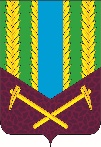  Иркутская областьМуниципальное образование  «Т у л у н с к и й   р а й о н »ДУМАТулунского муниципального районавосьмого созываРЕШЕНИЕ                                                                                                                                                                                                                                                                                                                                                                                                                                                                                                                                                                                                                                                                                                                                                                                                                                                                                                           31 октября 2023г.                                                                                                  № 24                                                         г. Тулун